 Wood Technology Occupations 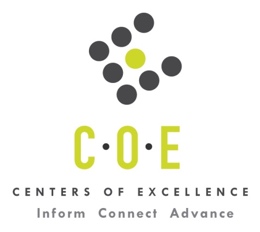 Labor Market Information ReportLaney CollegePrepared by the San Francisco Bay Center of Excellence for Labor Market ResearchNovember 2019RecommendationBased on all available data, there appears to be an undersupply of Wood Technology workers compared to the demand for this cluster of occupations in the Bay region and in the East Bay sub-region (Alameda and Contra Costa Counties). There is a projected annual gap of about 327 students in the Bay region and 111students in the East Bay Sub-Region.This report also provides student outcomes data on employment and earnings for programs on TOP 0952.00 - Construction Crafts Technology in the state and region. It is recommended that these data be reviewed to better understand how outcomes for students taking courses on this TOP code compare to potentially similar programs at colleges in the state and region, as well as to outcomes across all CTE programs at Laney College and in the region. IntroductionThis report profiles Wood Technology Occupations in the 12 county Bay region and in the East Bay sub-region for two proposed new programs and the review of an existing program at Laney College. When submitting to the BACCC, this LMI report can be used for all three Certificate programs that Laney College has requested LMI reports for: Wood Technology, Fundamentals of Wood Technology, and Fundamentals of Computer Numerical Control (CNC) Manufacturing. This is because the TOP code and SOC (occupation) codes selected are exactly the same for all three programs.Occupational DemandTable 1. Employment Outlook for Wood Technology Occupations in Bay RegionSource: EMSI 2019.2Bay Region includes Alameda, Contra Costa, Marin, Monterey, Napa, San Benito, San Francisco, San Mateo, Santa Clara, Santa Cruz, Solano and Sonoma CountiesTable 2. Employment Outlook for Wood Technology Occupations in East Bay Sub-RegionSource: EMSI 2019.2East Bay Sub-Region includes Alameda and Contra Costa CountiesJob Postings in Bay Region and East Bay Sub-RegionTable 3. Number of Job Postings by Occupation for latest 12 months (October 2018 - September 2019)Source: Burning GlassTable 4a. Top Job Titles for Wood Technology Occupations for latest 12 months (October 2018 - September 2019)    Bay RegionTable 4b. Top Job Titles for Wood Technology Occupations for latest 12 months (October 2018 - September 2019)    East Bay Sub-RegionSource: Burning GlassIndustry ConcentrationTable 5. Industries hiring Wood Technology Workers in Bay RegionSource: EMSI 2019.2Table 6. Top Employers Posting Wood Technology Occupations in Bay Region and East Bay Sub-Region (October 2018 - September 2019)Source: Burning GlassEducational SupplyThere are four (4) community colleges in the Bay Region issuing 44 awards on average annually (last 3 years) on TOP 0952.00 - Construction Crafts Technology.  There is one college (DVC) in the East Bay Sub-Region issuing 6 awards on average annually (last 3 years) on this TOP code. Table 7. Awards on TOP 0952.00 - Construction Crafts Technology in Bay RegionSource: Data Mart Note: The annual average for awards is 2015-16 to 2017-18.Gap AnalysisBased on the data included in this report, there is a labor market gap in the Bay region with 371 annual openings for the Wood Technology occupational cluster and 44 annual (3-year average) awards for an annual undersupply of 327 students. In the East Bay Sub-Region, there is also a gap with 117 annual openings and 6 annual (3-year average) awards for an annual undersupply of 111 students.Student OutcomesTable 8. Four Employment Outcomes Metrics for Students Who Took Courses on TOP 0952.00 - Construction Crafts TechnologySource: Launchboard Pipeline (version available on 10/31/19)Skills, Certifications and EducationTable 9. Top Skills for Wood Technology Occupations in Bay Region (October 2018 - September 2019)Source: Burning GlassTable 10. Certifications for Wood Technology Occupations in Bay Region (October 2018 - September 2019)Note: 76% of records have been excluded because they do not include a certification. As a result, the chart below may not be representative of the full sample.Source: Burning GlassTable 11. Education Requirements for Wood Technology Occupations in Bay Region Note: 24% of records have been excluded because they do not include a degree level. As a result, the chart below may not be representative of the full sample.Source: Burning GlassMethodologyOccupations for this report were identified by use of skills listed in O*Net descriptions and job descriptions in Burning Glass. Labor demand data is sourced from Economic Modeling Specialists International (EMSI) occupation data and Burning Glass job postings data. Educational supply and student outcomes data is retrieved from multiple sources, including CTE Launchboard and CCCCO Data Mart.SourcesO*Net OnlineLabor Insight/Jobs (Burning Glass) Economic Modeling Specialists International (EMSI)  CTE LaunchBoard www.calpassplus.org/Launchboard/ Statewide CTE Outcomes SurveyEmployment Development Department Unemployment Insurance DatasetLiving Insight Center for Community Economic DevelopmentChancellor’s Office MIS systemContactsFor more information, please contact:Doreen O’Donovan, Research Analyst, for Bay Area Community College Consortium (BACCC) and Centers of Excellence (CoE), doreen@baccc.net or (831) 479-6481John Carrese, Director, San Francisco Bay Center of Excellence for Labor Market Research, jcarrese@ccsf.edu or (415) 267-6544Cabinetmakers and Bench Carpenters (SOC 51-7011): Cut, shape, and assemble wooden articles or set up and operate a variety of woodworking machines, such as power saws, jointers, and mortisers to surface, cut, or shape lumber or to fabricate parts for wood products.  Excludes “Woodworking Machine Setters, Operators, and Tenders" (51-7040).Entry-Level Educational Requirement: High school diploma or equivalentTraining Requirement: Moderate-term on-the-job trainingPercentage of Community College Award Holders or Some Postsecondary Coursework: 25%Model Makers, Wood (SOC 51-7031): Construct full-size and scale wooden precision models of products.  Includes wood jig builders and loft workers.Entry-Level Educational Requirement: High school diploma or equivalentTraining Requirement: Moderate-term on-the-job trainingPercentage of Community College Award Holders or Some Postsecondary Coursework: 29%Patternmakers, Wood (SOC 51-7032): Plan, lay out, and construct wooden unit or sectional patterns used in forming sand molds for castings.Entry-Level Educational Requirement: High school diploma or equivalentTraining Requirement: Moderate-term on-the-job trainingPercentage of Community College Award Holders or Some Postsecondary Coursework: 29%Woodworking Machine Setters, Operators, and Tenders, Except Sawing (SOC 51-7042): Set up, operate, or tend woodworking machines, such as drill presses, lathes, shapers, routers, sanders, planers, and wood nailing machines.  May operate CNC equipment.Entry-Level Educational Requirement: High school diploma or equivalentTraining Requirement: Moderate-term on-the-job trainingPercentage of Community College Award Holders or Some Postsecondary Coursework: 16%Sawing Machine Setters, Operators, and Tenders, Wood (SOC 51-7041): Set up, operate, or tend wood sawing machines.  May operate CNC equipment.  Includes lead sawyers.Sawing Machine Setters, Operators, and Tenders, Wood (SOC 51-7041): Set up, operate, or tend wood sawing machines.  May operate CNC equipment.  Includes lead sawyers.Entry-Level Educational Requirement: High school diploma or equivalentEntry-Level Educational Requirement: High school diploma or equivalentTraining Requirement: Moderate-term on-the-job trainingTraining Requirement: Moderate-term on-the-job trainingPercentage of Community College Award Holders or Some Postsecondary Coursework: 18%Percentage of Community College Award Holders or Some Postsecondary Coursework: 18%Occupation 2018 Jobs2023 Jobs5-Yr Change5-Yr % Change5-Yr Open-ingsAverage Annual Open-ings10% Hourly WageMedian Hourly WageCabinetmakers and Bench Carpenters 2,380  2,428 482% 1,329  266 $11.35$19.16Woodworking Machine Setters, Operators, and Tenders, Except Sawing 561  587 265% 346  69 $12.12$15.68Sawing Machine Setters, Operators, and Tenders, Wood 231  244 136% 153  31 $11.01$13.71Model Makers, Wood 29  27 -2-6% 16  3 $4.46$26.38Patternmakers, Wood 22  22 13% 13  3 $3.68$22.39Total 3,222  3,308 863% 1,857  371 $11.35$18.25Occupation 2018 Jobs2023 Jobs5-Yr Change5-Yr % Change5-Yr Open-ingsAverage Annual Open-ings10% Hourly WageMedian Hourly WageCabinetmakers and Bench Carpenters 840  848 81% 447  89 $11.18$18.92Woodworking Machine Setters, Operators, and Tenders, Except Sawing 181  190 95% 114  23 $11.83$14.57Sawing Machine Setters, Operators, and Tenders, Wood 48  51 35% 25  5 $11.70$14.40Model Makers, Wood -    -   0 -    -   Patternmakers, Wood -    -   0 -    -   TOTAL 1,068  1,088 202% 586  117 $11.31$17.99OccupationBay RegionEast Bay  Cabinetmakers and Bench Carpenters12740  Woodworking Machine Setters, Operators, and Tenders, Except Sawing7529  Sawing Machine Setters, Operators, and Tenders, Wood195  Total22174Common TitleBayCommon TitleBayCabinet Maker41Trimmers For Cannabis Cultivation2Cabinet Installer30Touch Up Rework With BGA2Operator29Multi-Purpose Valley Blvd2Installer15Lead Carpenter2Tester13Guitar Technician2Router8Guitar Maker2Shop Associate7Feeder/Operator2Small Craft Operator5Custom Cabinet Builder2Packager4Cabinetmakers - Skilled - Manufacturing2Touch Up Rework3American Heart Association Bls Instructor/Cabinet Installer2Imaging Operator3Wood Work1Fabricator3Whit Box Testers1Cabinetmakers3Trimmers/Rollers1Work At Bowl2Trimmer1Common TitleEast BayCommon TitleEast BayCabinet Maker17Touch-Up Rework1Operator8Touch Up Rework Bga1Installer6Swing Production Seasonal1Cabinet Installer5Shop Associate1Cabinetmakers3Sander1Touch Up Rework With Bga2Router1Touch Up Rework2Packer1Multi-Purpose Valley Blvd2Line Carver1Lead Carpenter2Jumper1Guitar Technician2Jobid Zr 139 Job, Touch Up/Rework1Fabricator2Head, Fund1Cabinetmakers - Skilled - Manufacturing2Guitar Technician, Guitar, Information And Technology Industry1Trimmer1Flooring Design1Touch-Up/Rework1Evaluator1Industry – 6 Digit NAICS (No. American Industry Classification) CodesJobs in Industry (2018)Jobs in Industry (2022)% Change (2018-22)% in Industry (2018)Wood Kitchen Cabinet and Countertop Manufacturing (337110)725724-4%22%Wood Container and Pallet Manufacturing (321920)3113265%10%Custom Architectural Woodwork and Millwork Manufacturing (337212)23324221%7%Nonupholstered Wood Household Furniture Manufacturing (337122)2392345%7%Wood Office Furniture Manufacturing (337211)15916113%5%Showcase, Partition, Shelving, and Locker Manufacturing (337215)1511521%5%Wood Window and Door Manufacturing (321911)779123%3%All Other Miscellaneous Wood Product Manufacturing (321999)737412%2%Finish Carpentry Contractors (238350)727313%2%Flooring Contractors (238330)70716%2%Upholstered Household Furniture Manufacturing (337121)7471-22%2%Tile and Terrazzo Contractors (238340)686810%2%Temporary Help Services (561320)67679%2%Other Building Finishing Contractors (238390)63648%2%Office Furniture (except Wood) Manufacturing (337214)5354-8%2%Prefabricated Wood Building Manufacturing (321992)494937%1%Metal Household Furniture Manufacturing (337124)4242-12%1%Other Millwork (including Flooring) (321918)40403%1%Institutional Furniture Manufacturing (337127)363817%1%Sawmills (321113)303540%1%EmployerBayEmployerBayEmployerEast BaySanmina Corporation8Proexhibits2Precision Cabinets Trim4Precision Cabinets Trim6Presidio Incorporated2Precision Cabinets4Precision Cabinets5Performance Food Group Company2Acara Solutions3Ca Technology5National Park Service2Wellex Corporation2Benicia Cabinetry5Lsc Cabinetry Inc2Line Incorporated2Migros Group4Line Incorporated2Lanz Cabinets2Eurowood Custom Cabinetry4Kanaplya2Furniture Medic On Call2Eldredge Woodworks, Inc4Furniture Medic On Call2Eby Construction2Six Sigma3Eby Construction2Urban Plates1Sierra Circuits3Department Interior2University Of California Berkeley1Lanz Cabinets3California Closets2University California1Closet Factory3Bay Area Woodworking2UC San Diego1Acara Solutions3Annuvia2Trustmark Company1Winslow Automation/Six Sigma2Advanta Cabinets2Tile Shop1Wellex Corporation2Abi Sf2The Save Mart Companies1Sterling Woodcraft2Zephyr Express1Tci Aluminum North1Santa Cruz Guitar Company2Woodenbridge Inc Custom Cabinets1Sysco Corporation1CollegeSub-RegionAssociatesCertificate 18+ unitsCertificate Low unitTotalCity College of San Francisco Mid-Peninsula 4  4 Diablo Valley College East Bay 3  3  6 Hartnell College Santa Cruz - Monterey 1  1 San Jose City College Silicon Valley 8  18  7  33 Total Bay RegionTotal Bay Region8221444Total East Bay Sub-RegionTotal East Bay Sub-Region03362015-16Bay 
(All CTE Programs)Laney College (All CTE Programs)State (0952.00)Bay (0952.00)East Bay (0952.00)Laney College (0952.00)% Employed Four Quarters After Exit74%66%63%72%n/an/aMedian Quarterly Earnings Two Quarters After Exit$10,550$9,865$9,201$9,832n/an/aMedian % Change in Earnings46%45%50%57%n/an/a% of Students Earning a Living Wage63%61%53%53%n/an/aSkillPostingsSkillPostingsSkillPostingsCabinetry57Routers10Materials Transport5Soldering26Packaging9Procurement5Hand Tools24Quality Assurance and Control9Project Management5Cabinet Installation23Calculation8Purchasing5Customer Service19Cleaning8Safety Training5Power Tools18Forklift Operation8Vessel Maintenance5Machinery17Microscope8Cardiopulmonary Resuscitation (CPR)4Scheduling17Six Sigma8Copying4Shop Drawings15Staff Management8Identifying and Evaluating Defects4International Traffic in Arms Regulations (ITAR)14Surgery8Painting4Lifting Ability14Computer Numerical Control (CNC)7Performance Appraisals4Table Saws14Hardware and Software Installation6White-box testing4Finish Carpentry13Heavy Lifting6Appointment Setting3Repair12Public Speaking6Bill of Materials3Carpentry10Guitar5Budgeting3CertificationPostingsCertificationPostingsDriver's License34Fundamental Payroll Certification2IPC Certification11First Aid CPR AED2Contractors License3Basic Life Saving (BLS)2American Heart Association Certification3Forklift Operator Certification1Security Clearance2CDL Class B1Education (minimum advertised)Latest 12 Mos. PostingsPercent 12 Mos. PostingsHigh school or vocational training4684%Associate Degree35%Bachelor’s Degree or Higher411%